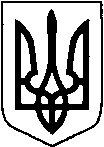 КИЇВСЬКА ОБЛАСТЬТЕТІЇВСЬКА МІСЬКА РАДАVІІІ СКЛИКАННЯДЕСЯТА    СЕСІЯПЕРШЕ ПЛЕНАРНЕ ЗАСІДАННЯР І Ш Е Н Н Я
28.09.2021 р.                                   №   454 -10-VIIІ                Розглянувши заяви  гр. Коломієць  К.М., Бабюк К.Д.   про направлення комісії в зв’язку з неможливістю підписання актів приймання - передачі межових знаків, протоколи   узгоджувальної комісії від 20.08.2021 року, керуючись ст.26 Закону України “Про місцеве самоврядування в Україні”, ст.12 Земельного Кодексу України, Тетіївська міська радаВИРІШИЛА:1.Затвердити протокол узгоджувальної комісії № 18 від 20.08.2021 року щодо суміжного землекористування між земельними ділянками по вул. Ватутіна, 8  та  вул. Ватутіна, 9 в с. Черепинка  Білоцерківського району Київської області  (протокол додається). 2.Затвердити протокол узгоджувальної комісії № 19 від 20.08.2021 року щодо суміжного землекористування між земельними ділянками по вул. 1-Травня, 6,   та  вул. 1-Травня, 7 в с. Черепинка  Білоцерківського району Київської області  (протокол додається). 5.Контроль за виконанням даного рішення покласти на постійну депутатську комісію з питань регулювання земельних відносин, архітектури, будівництва та охорони навколишнього середовища (голова Крамар О.А.)       Міський голова                                          Богдан БАЛАГУРА     Про затвердження протоколів       узгоджувальної  комісії  